          Topic: Cellular RespirationContentsCellular RespirationAerobic respirationGlycolysisOxidative decarboxylation of pyruvateCitric acid cycleOxidative phosphorylationEfficiency of ATP productionAnaerobic respirationFermentationReferencesCELLULAR RESPIRATION                      Cellular respiration is the process by which biological fuels are oxidized in the presence of a high-energy inorganic electron acceptor (such as oxygen) to produce large amounts of energy, to drive the bulk production of ATP.Cellular respiration is a set of metabolic reactions and processes that take place in the cells of organisms to convert chemical energy from oxygen molecules or nutrients into adenosine triphosphate (ATP), and then release waste products. The reactions involved in respiration are catabolic reactions, which break large molecules into smaller ones, releasing energy because weak high-energy bonds, in particular in molecular oxygen or are replaced by stronger bonds in the products. Respiration is one of the key ways a cell releases chemical energy to fuel cellular activity. The overall reaction occurs in a series of biochemical steps, some of which are redox reactions. Although cellular respiration is technically a combustion reaction, it clearly does not resemble one when it occurs in a living cell because of the slow, controlled release of energy from the series of reactions.Nutrients that are commonly used by animal and plant cells in respiration include sugar, amino acids and fatty acids, and the most common oxidizing agent providing most of the chemical energy is molecular oxygen (O2).The chemical energy stored in ATP (the bond of its third phosphate group to the rest of the molecule can be broken allowing more stable products to form, thereby releasing energy for use by the cell) can then be used to drive processes requiring energy, including biosynthesis, locomotion or transport of molecules across cell membranes.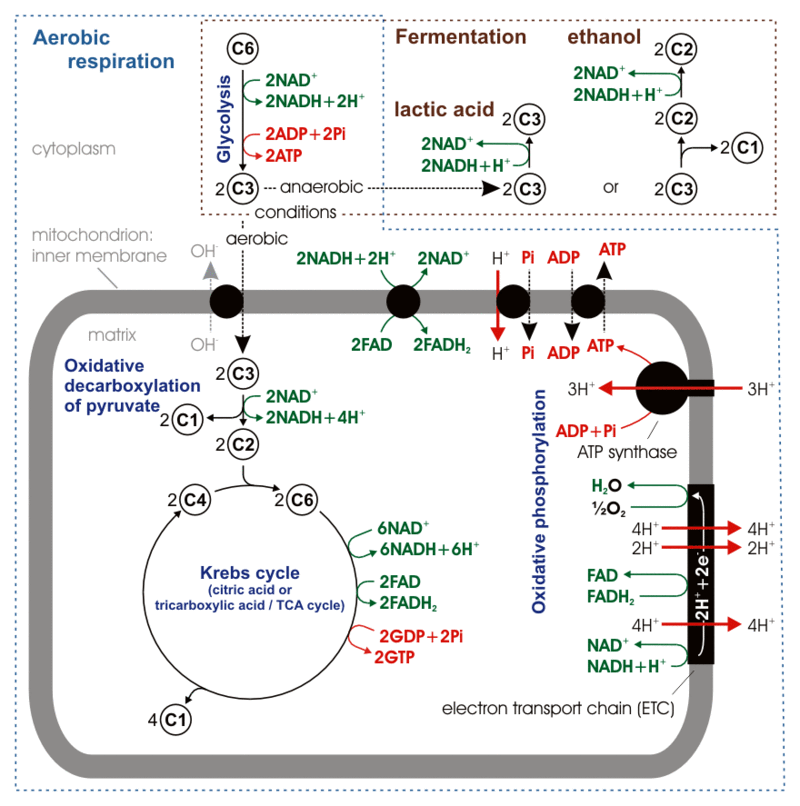 Figure 1 Cellular RespirationAerobic respiration                         Aerobic respiration requires oxygen in order to create ATP. Although carbohydrates, fats, and proteins are consumed as reactants, it is the preferred method of pyruvate breakdown in glycolysis and requires that pyruvate enter the mitochondria in order to be fully oxidized by the Krebs cycle. The products of this process are carbon dioxide and water, but the energy transferred is used to break bonds in ADP as the third phosphate group is added to form ATP (adenosine triphosphate), by substrate-level phosphorylation, NADH and FADH2.Simplified reaction:	C6H12O6 (s) + 6 O2 (g) → 6 CO2 (g) + 6 H2O (l) + heat       ΔG = −2880 kJ per mol of C6H12O6The negative ΔG indicates that the reaction can occur spontaneously.                   The potential of NADH and FADH2 is converted to more ATP through an electron transport chain with oxygen and protons (hydrogen) as the "terminal electron acceptors".Most of the ATP produced by aerobic cellular respiration is made by oxidative phosphorylation. The energy of O2 released is used to create a chemiosmotic potential by pumping protons across a membrane. This potential is then used to drive ATP synthase and produce ATP from ADP and a phosphate group. Biology textbooks often state that 38 ATP molecules can be made per oxidized glucose molecule during cellular respiration (2 from glycolysis, 2 from the Krebs cycle, and about 34 from the electron transport system).However, this maximum yield is never quite reached because of losses due to leaky membranes as well as the cost of moving pyruvate and ADP into the mitochondrial matrix, and current estimates range around 29 to 30 ATP per glucose.                  Aerobic metabolism is up to 15 times more efficient than anaerobic metabolism (which yields 2 molecules ATP per 1 molecule glucose) because the double bond in O2 is of higher energy than other double bonds or pairs of single bonds in other common molecules in the biosphere.However, some anaerobic organisms, such as methanogens are able to continue with anaerobic respiration, yielding more ATP by using other inorganic molecules (not oxygen) of high energy as final electron acceptors in the electron transport chain. They share the initial pathway of glycolysis but aerobic metabolism continues with the Krebs cycle and oxidative phosphorylation. The post-glycolytic reactions take place in the mitochondria in eukaryotic cells, and in the cytoplasm in prokaryotic cells.Out of the cytoplasm it goes into the Krebs cycle with the acetyl CoA. It then mixes with CO2 and makes 2 ATP, NADH, and FADH. From there the NADH and FADH go into the NADH reductase, which produces the enzyme. The NADH pulls the enzyme's electrons to send through the electron transport chain. The electron transport chain pulls H+ ions through the chain. From the electron transport chain, the released hydrogen ions make ADP for an end result of 32 ATP. O2 provides most of the energy for the process and combines with protons and the electrons to make water. Lastly, ATP leaves through the ATP channel and out of the mitochondria.Glycolysis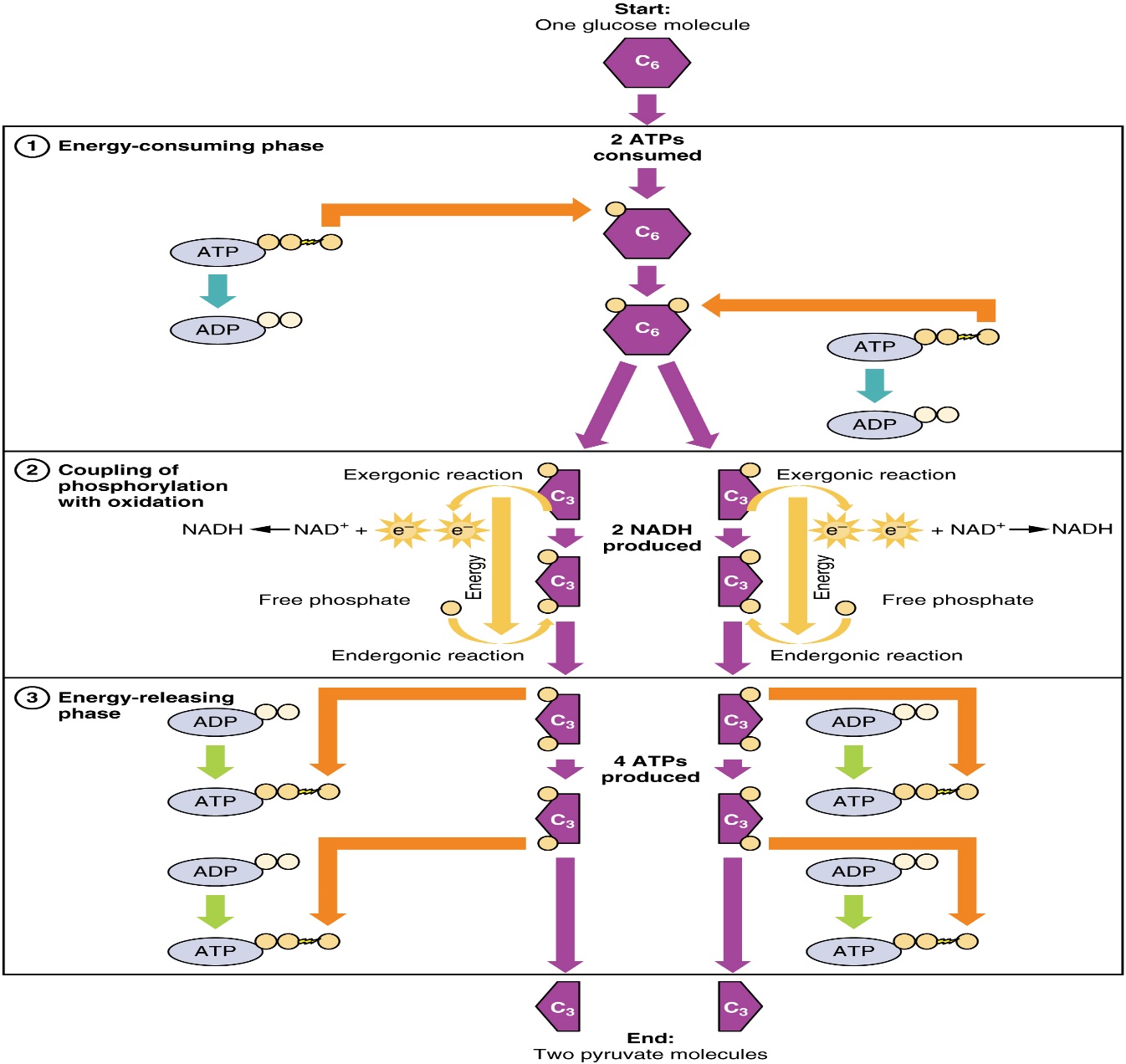 Figure 2Glycolysis Yield Glycolysis                      Glycolysis is a metabolic pathway that takes place in the cytosol of cells in all living organisms. Glycolysis can be literally translated as "sugar splitting", which functions with or without the presence of oxygen. In humans, aerobic conditions produce pyruvate and anaerobic conditions produce lactate. In aerobic conditions, the process converts one molecule of glucose into two molecules of pyruvate (pyruvic acid), generating energy in the form of two net molecules of ATP. Four molecules of ATP per glucose are actually produced, however, two are consumed as part of the preparatory phase. The initial phosphorylation of glucose is required to increase the reactivity (decrease its stability) in order for the molecule to be cleaved into two pyruvate molecules by the enzyme aldolase. During the pay-off phase of glycolysis, four phosphate groups are transferred to ADP by substrate-level phosphorylation to make four ATP, and two NADH are produced when the pyruvate is oxidized. The overall reaction can be expressed this way:Glucose + 2 NAD+ + 2 Pi + 2 ADP → 2 pyruvates + 2 H+ + 2 NADH + 2 ATP + 2 H+ + 2 H2O + energyStarting with glucose, 1 ATP is used to donate a phosphate to glucose to produce glucose 6-phosphate. Glycogen can be converted into glucose 6-phosphate as well with the help of glycogen phosphorylase. During energy metabolism, glucose 6-phosphate becomes fructose 6-phosphate. An additional ATP is used to phosphorylate fructose 6-phosphate into fructose 1,6-bisphosphate by the help of phosphofructokinase. Fructose 1,6-biphosphate then splits into two phosphorylated molecules with three carbon chains which later degrades into pyruvate. Oxidative decarboxylation of pyruvate                           Pyruvate is oxidized to acetyl-CoA and CO2 by the pyruvate dehydrogenase complex (PDC). The PDC contains multiple copies of three enzymes and is located in the mitochondria of eukaryotic cells and in the cytosol of prokaryotes. In the conversion of pyruvate to acetyl-CoA, one molecule of NADH and one molecule of CO2 is formed.Citric acid cycle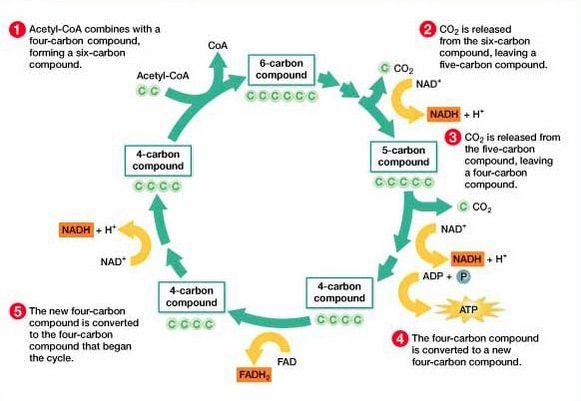 Figure 3 Krebs Cycle                         This is also called the Krebs cycle or the tricarboxylic acid cycle. When oxygen is present, acetyl-CoA is produced from the pyruvate molecules created from glycolysis. Once acetyl-CoA is formed, aerobic or anaerobic respiration can occur. When oxygen is present, the mitochondria will undergo aerobic respiration which leads to the Krebs cycle. However, if oxygen is not present, fermentation of the pyruvate molecule will occur. In the presence of oxygen, when acetyl-CoA is produced, the molecule then enters the citric acid cycle (Krebs cycle) inside the mitochondrial matrix, and is oxidized to CO2 while at the same time reducing NAD to NADH. NADH can be used by the electron transport chain to create further ATP as part of oxidative phosphorylation. To fully oxidize the equivalent of one glucose molecule, two acetyl-CoA must be metabolized by the Krebs cycle. Two low-energy waste products, H2O and CO2, are created during this cycle.The citric acid cycle is an 8-step process involving 18 different enzymes and co-enzymes.[6] During the cycle, acetyl-CoA (2 carbons) + oxaloacetate (4 carbons) yields citrate (6 carbons), which is rearranged to a more reactive form called isocitrate (6 carbons). Isocitrate is modified to become α-ketoglutarate (5 carbons), succinyl-CoA, succinate, fumarate, malate, and, finally, oxaloacetate.The net gain from one cycle is 3 NADH and 1 FADH2 as hydrogen- (proton plus electron)-carrying compounds and 1 high-energy GTP, which may subsequently be used to produce ATP. Thus, the total yield from 1 glucose molecule (2 pyruvate molecules) is 6 NADH, 2 FADH2, and 2 ATP.Oxidative phosphorylation Oxidative phosphorylation, Electron transport chain, Electrochemical gradient, and ATP synthase.                  In eukaryotes, oxidative phosphorylation occurs in the mitochondrial cristae. It comprises the electron transport chain that establishes a proton gradient (chemiosmotic potential) across the boundary of the inner membrane by oxidizing the NADH produced from the Krebs cycle. ATP is synthesized by the ATP synthase enzyme when the chemiosmotic gradient is used to drive the phosphorylation of ADP. The electron transfer is driven by the chemical energy of exogenous oxygen and, with the addition of two protons, water is formed.Efficiency of ATP production                   The table below describes the reactions involved when one glucose molecule is fully oxidized into carbon dioxide. It is assumed that all the reduced coenzymes are oxidized by the electron transport chain and used for oxidative phosphorylation.Table 1Total Yield of ATP ProductionAlthough there is a theoretical yield of 38 ATP molecules per glucose during cellular respiration, such conditions are generally not realized because of losses such as the cost of moving pyruvate (from glycolysis), phosphate, and ADP (substrates for ATP synthesis) into the mitochondria. All are actively transported using carriers that utilize the stored energy in the proton electrochemical gradient.                   Pyruvate is taken up by a specific, low Km transporter to bring it into the mitochondrial matrix for oxidation by the pyruvate dehydrogenase complex.                  The phosphate carrier (PC) mediates the electroneutral exchange (antiport) of phosphate (H2PO4−; Pi) for OH− or symport of phosphate and protons (H+) across the inner membrane, and the driving force for moving phosphate ions into the mitochondria is the proton motive force.The ATP-ADP translocase (also called adenine nucleotide translocase, ANT) is an antiporter and exchanges ADP and ATP across the inner membrane. The driving force is due to the ATP (−4) having a more negative charge than the ADP (−3), and thus it dissipates some of the electrical component of the proton electrochemical gradient.                     The outcome of these transport processes using the proton electrochemical gradient is that more than 3 H+ are needed to make 1 ATP. Obviously, this reduces the theoretical efficiency of the whole process and the likely maximum is closer to 28–30 ATP molecules. In practice the efficiency may be even lower because the inner membrane of the mitochondria is slightly leaky to protons. Other factors may also dissipate the proton gradient creating an apparently leaky mitochondrion. An uncoupling protein known as thermogenin is expressed in some cell types and is a channel that can transport protons. When this protein is active in the inner membrane it short circuits the coupling between the electron transport chain and ATP synthesis. The potential energy from the proton gradient is not used to make ATP but generates heat. This is particularly important in brown fat thermogenesis of newborn and hibernating mammals.Stoichiometry of aerobic respiration and most known fermentation types in eukaryotic cell.  Numbers in circles indicate counts of carbon atoms in molecules, C6 is glucose C6H12O6, C1 carbon dioxide CO2. Mitochondrial outer membrane is omitted.According to some of newer sources the ATP yield during aerobic respiration is not 36–38, but only about 30–32 ATP molecules / 1 molecule of glucose, because:ATP: NADH+H+ and ATP: FADH2 ratios during the oxidative phosphorylation appear to be not 3 and 2, but 2.5 and 1.5 respectively. Unlike in the substrate-level phosphorylation, the stoichiometry here is difficult to establish.ATP synthase produces 1 ATP / 3 H+. However, the exchange of matrix ATP for cytosolic ADP and Pi (antiport with OH− or symport with H+) mediated by ATP–ADP translocase and phosphate carrier consumes 1 H+ / 1 ATP as a result of regeneration of the transmembrane potential changed during this transfer, so the net ratio is 1 ATP: 4 H+.The mitochondrial electron transport chain proton pump transfers across the inner membrane 10 H+ / 1 NADH+H+ (4 + 2 + 4) or 6 H+ / 1 FADH2 (2 + 4).So, the final stoichiometry is1 NADH+H+: 10 H+: 10/4 ATP = 1 NADH+H+: 2.5 ATP1 FADH2: 6 H+: 6/4 ATP = 1 FADH2: 1.5 ATPATP: NADH+H+ coming from glycolysis ratio during the oxidative phosphorylation is1.5, as for FADH2, if hydrogen atoms (2H++2e−) are transferred from cytosolic NADH+H+ to mitochondrial FAD by the glycerol phosphate shuttle located in the inner mitochondrial membrane.2.5 in case of malate-aspartate shuttle transferring hydrogen atoms from cytosolic NADH+H+ to mitochondrial NAD+So finally, we have, per molecule of glucoseSubstrate-level phosphorylation: 2 ATP from glycolysis + 2 ATP (directly GTP) from Krebs cycleOxidative phosphorylation2 NADH+H+ from glycolysis: 2 × 1.5 ATP (if glycerol phosphate shuttle transfers hydrogen atoms) or 2 × 2.5 ATP (malate-aspartate shuttle)2 NADH+H+ from the oxidative decarboxylation of pyruvate and 6 from Krebs cycle: 8 × 2.5 ATP2 FADH2 from the Krebs cycle: 2 × 1.5 ATPAltogether this gives 4 + 3 (or 5) + 20 + 3 = 30 (or 32) ATP per molecule of glucoseThese figures may still require further tweaking as new structural details become available. The above value of 3 H+/ATP for the synthase assumes that the synthase translocates 9 protons, and produces 3 ATP, per rotation. The number of protons depends on the number of c subunits in the Fo c-ring, and it is now known that this is 10 in yeast Fo and 8 for vertebrates.Including one H+ for the transport reactions, this means that synthesis of one ATP requires 1+10/3=4.33 protons in yeast and 1+8/3 = 3.67 in vertebrates. This would imply that in human mitochondria the 10 protons from oxidizing NADH would produce 2.72 ATP (instead of 2.5) and the 6 protons from oxidizing succinate or ubiquinol would produce 1.64 ATP (instead of 1.5).             The total ATP yield in ethanol or lactic acid fermentation is only 2 molecules coming from glycolysis, because pyruvate is not transferred to the mitochondrion and finally oxidized to the carbon dioxide (CO2), but reduced to ethanol or lactic acid in the cytoplasm.Anaerobic respiration                         Anaerobic respiration is used by some microorganisms in which neither oxygen (aerobic respiration) nor pyruvate derivatives (fermentation) is the high-energy final electron acceptor. Rather, an inorganic acceptor such as sulfate or nitrate is used. Such organisms are typically found in unusual places such as underwater caves or near hydrothermal vents at the bottom of the ocean.Aerobic respiration involves fermentation:Fermentation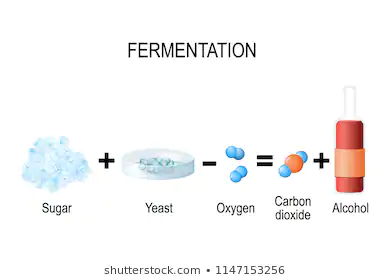                       Without oxygen, pyruvate (pyruvic acid) is not metabolized by cellular respiration but undergoes a process of fermentation. The pyruvate is not transported into the mitochondrion, but remains in the cytoplasm, where it is converted to waste products that may be removed from the cell. This serves the purpose of oxidizing the electron carriers so that they can perform glycolysis again and removing the excess pyruvate. Fermentation DefinitionFermentation is a metabolic process in which an organism converts a carbohydrate, such as starch or a sugar, into an alcohol or an acid. For example, yeast performs fermentation to obtain energy by converting sugar into alcohol. Bacteria perform fermentation, converting carbohydrates into lactic acid. The study of fermentation is called zymology.History of FermentationThe term "ferment" comes from the Latin word fervere, which means "to boil." Fermentation was described by late 14th century alchemists, but not in the modern sense. The chemical process of fermentation became a subject of scientific investigation about the year 1600.Fermentation is a natural process. People applied fermentation to make products such as wine, mead, cheese, and beer long before the biochemical process was understood. In the 1850s and 1860s, Louis Pasteur became the first zymurgist or scientist to study fermentation when he demonstrated fermentation was caused by living cells. However, Pasteur was unsuccessful in his attempts to extract the enzyme responsible for fermentation from yeast cells. In 1897, German chemist Eduard Buechner ground yeast, extracted fluid from them, and found the liquid could ferment a sugar solution. Buechner's experiment is considered the beginning of the science of biochemistry, earning him the 1907 Nobel Prize in chemistry.Examples of Products Formed by FermentationMost people are aware of food and beverages that are fermentation products, but may not realize many important industrial products results from fermentation.BeerWineYogurtCheeseCertain sour foods containing lactic acid, including sauerkraut, kimchi, and pepperoniBread leavening by yeastSewage treatmentSome industrial alcohol production, such as for biofuelsHydrogen gasFermentation FactsFermentation is an anaerobic process, meaning it does not require oxygen in order to occur. However, even when oxygen is abundant, yeast cells prefer fermentation to aerobic respiration, provided a sufficient supply of sugar is available.Fermentation occurs in the digestive system of humans and other animals.In a rare medical condition called gut fermentation syndrome or auto-brewery syndrome, fermentation in the human digestive tract leads to intoxication by ethanol production.Fermentation occurs in human muscle cells. Muscles can expend ATP faster than oxygen can be supplied. In this situation, ATP is produced by glycolysis, which does not use oxygen.Although fermentation is a common pathway, it is not the only method used by organisms to obtain energy anaerobically. Some systems use sulfate as the final electron acceptor in the electron transport chain.Fermentation is important in anaerobic conditions when there is no oxidative phosphorylation to maintain the production of ATP (adenosine triphosphate) by glycolysis. During fermentation, pyruvate is metabolized to various compounds such as lactic acid, ethanol and carbon dioxide or other acids.Lactic acid fermentation: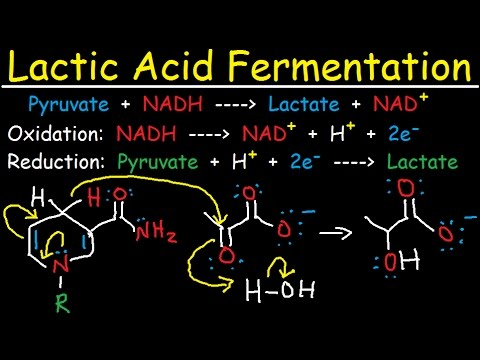 Figure  Lactic acid fermentationFermentation oxidizes NADH to NAD+ so it can be re-used in glycolysis. In the absence of oxygen, fermentation prevents the buildup of NADH in the cytoplasm and provides NAD+ for glycolysis. This waste product varies depending on the organism. In skeletal muscles, the waste product is lactic acid. This type of fermentation is called lactic acid fermentation. In strenuous exercise, when energy demands exceed energy supply, the respiratory chain cannot process all of the hydrogen atoms joined by NADH. During anaerobic glycolysis, NAD+ regenerates when pairs of hydrogen combine with pyruvate to form lactate. Lactate formation is catalyzed by lactate dehydrogenase in a reversible reaction. Lactate can also be used as an indirect precursor for liver glycogen. Alcoholic fermentation: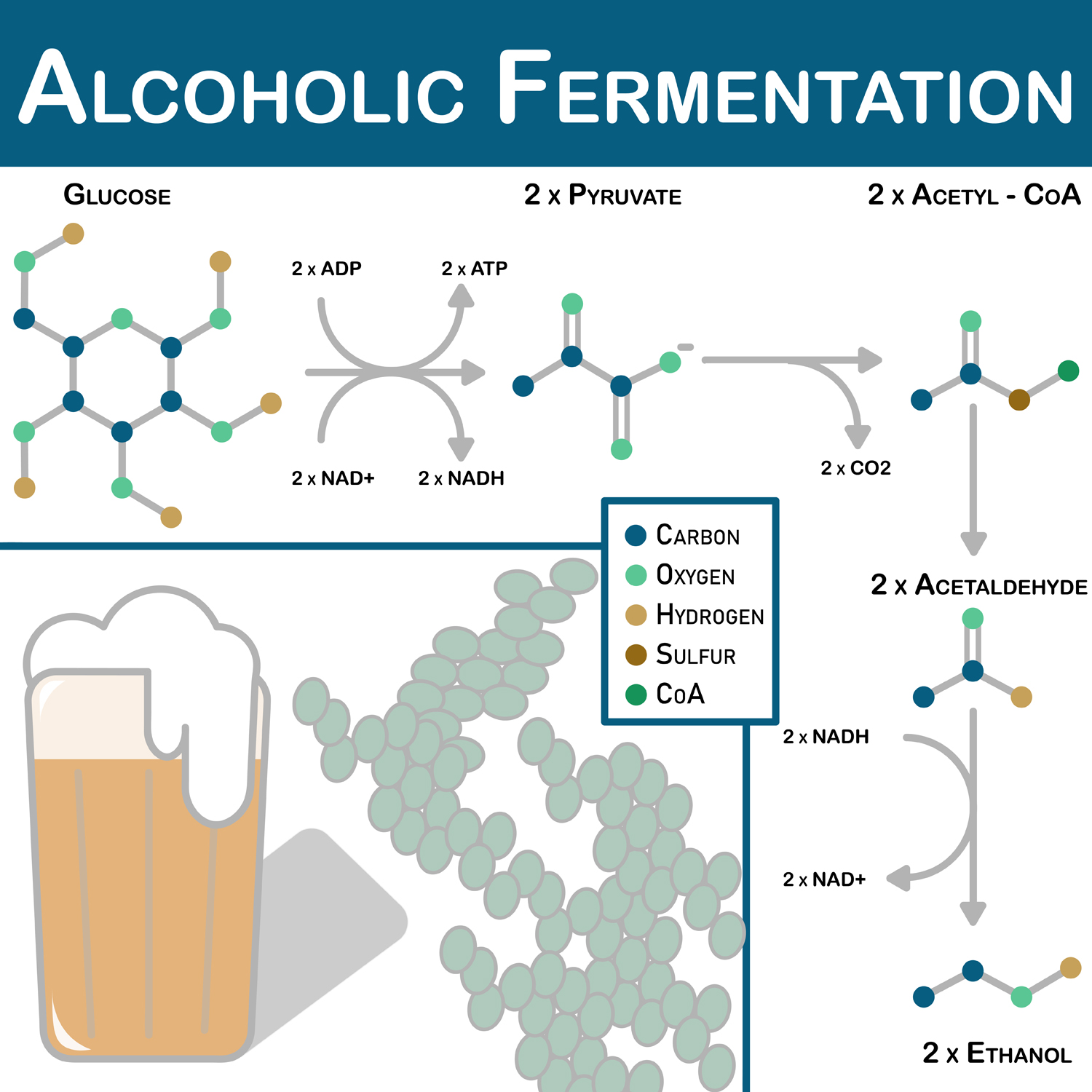 Figure  Alcoholic fermentationDuring recovery, when oxygen becomes available, NAD+ attaches to hydrogen from lactate to form ATP. In yeast, the waste products are ethanol and carbon dioxide. This type of fermentation is known as alcoholic or ethanol fermentation. The ATP generated in this process is made by substrate-level phosphorylation, which does not require oxygen.                       Fermentation is less efficient at using the energy from glucose: only 2 ATP are produced per glucose, compared to the 38 ATP per glucose nominally produced by aerobic respiration. This is because most of the energy of aerobic respiration derives from O2 with its relatively weak, high-energy double bond.Glycolytic ATP, however, is created more quickly. For prokaryotes to continue a rapid growth rate when they are shifted from an aerobic environment to an anaerobic environment, they must increase the rate of the glycolytic reactions. For multicellular organisms, during short bursts of strenuous activity, muscle cells use fermentation to supplement the ATP production from the slower aerobic respiration, so fermentation may be used by a cell even before the oxygen levels are depleted, as is the case in sports that do not require athletes to pace themselves, such as sprinting.StepCoenzyme yield ATP yieldSource of ATPGlycolysis preparatory phase−2Phosphorylation of glucose and fructose 6-phosphate uses two ATP from the cytoplasm.Glycolysis pay-off phase	 4Substrate-level phosphorylationGlycolysis pay-off phase	2 NADH3 or 5Oxidative phosphorylation: Each NADH produces net 1.5 ATP (instead of usual 2.5) due to NADH transport over the mitochondrial membraneOxidative decarboxylation of pyruvate2 NADH5Oxidative phosphorylationKrebs cycle	2Substrate-level phosphorylationKrebs cycle	6NADH15Oxidative phosphorylationKrebs cycle	2FADH23Oxidative phosphorylation                                  Total yield                                  Total yield30 or 32 ATPFrom the complete oxidation of one glucose molecule to carbon dioxide and oxidation of all the reduced coenzymes.